JUDUL JURNAL ILMIAH TIDAK LEBIH DARI 15 KATA (Times New Roman, All Caps, 14 pt, Bold, Centered) >> (Kosong 2 Spasi tunggal, 12 pt)Penulis1, Penulis2,……..1,2 Nama Institusi Alamat Lengkap Istitusi E-mail : penulis1@domain1, penulis2@domain2,.....ABSTRAK(12 pt, Bold, Italic)(Kosong 1 Spasi 12 pt)Artikel ini merupakan template untuk menulis di Jurnal dengan menggunakan MS-Word. Makalah tidak perlu diberi penomoran halaman. Makalah dapat dituliskan dalam B. Indonesia maupun dalam B. Inggris. Banyak halaman tidak melebihi 10 lembar dengan format A4-two columns. Halaman judul harus menyertakan judul yang spesifik, pengarang dan abstrak sekitar 200 kata pada awal makalah. Afiliasi, alamat, telpon dan nomor fax ataupun alamat e-mail harus diberikan setelah nama pengarang. Penulisan Judul dengan menggunakan Times New Roman 12pt, Bold, All caps. Untuk makalah dalam B. Indonesia, abstrak harus dituliskan dalam B. Indonesia dan B. Inggris. Sebelum menulis, mohon margin makalah anda disesuaikan dengan margin dari template ini, yaitu dengan melihat page setup dari template yang telah kami berikan.Kata kunci :  daftarkan hingga 6 kata kunci di sini.ABSTRACT (12 pt, Bold, Italic)(Blank 1 Spacing 12 pt)This article is a template for writing in journals using MS-Word. Papers do not need to be given page numbering. Papers can be written in B. Indonesia or in English B. Many pages do not exceed 10 sheets in the A4-two columns format. The title page must include a specific title, author and abstract about 200 words at the beginning of the paper. Affiliates, addresses, telephone numbers and fax numbers or e-mail addresses must be given after the author's name. Title Writing using Times New Roman 10pt, Bold, All caps. For papers in B. Indonesia, abstracts must be written in B. Indonesia and B. English. Before writing, please marginalize your paper according to the margins of this template, namely by looking at the setup page of the template that we have provided.Keywords: register up to 6 keywords here.PENDAHULUAN (Heading 1/Bagian, 12 pt, bold) >>(Kosong 1 spasi tunggal 10 pt)Pastikan Anda menggunakan style yang telah disediakan dengan mengklik gambar . Akan tampil daftar style yang bisa Anda gunakan di layar bagian kanan Anda. Bagian menggunakan style Heading 1, sedang subbagian menggunakan style Heading 2. Usahakan batasi pembagian subbagian sampai dengan level tiga alias cukup dengan 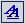 dipilih sudah tepat sebagaimana bagian yang diinginkan, lihat tulisan yang muncul pada combo box di sebelah gambar gambar .(diantara paragraf diberi spasi 1 pt)Judul yang baru saja Anda baca, juga dibuat dengan style Heading 2.Jika Anda ingin menggunakan format seperti ini, gunakan style Bulleted (a)Jika Anda ingin menggunakan format seperti ini, gunakan style Bulleted (a)Format dengan stype Bulleted seperti di atas dibuat dengan menekan tombol ‘Bulleted (a)’ dalam Toolbar TRANSIT. >> (Kosong 1 spasi tunggal 12 pt)metodologi  (Penulisan, 12 pt, bold)>>(Kosong 1 spasi tunggal 12 pt)Metodologi menjelaskan teori pendukung, kronologis penelitian, termasuk desain penelitian, prosedur penelitian (dapat dalam bentuk algoritma atau lainnya), cara untuk menguji dan akuisisi data.LANDASAN TEORI (Penulisan, 12 pt, bold)>>(Kosong 1 spasi tunggal 10 pt)Ketentuan UmumPanjang tulisan antara 8-10 halaman, termasuk lampiran. Font yang digunakan adalah Times New Romah  dengan style dan ukuran sebagaimana contoh dalam template ini, kecuali font untuk penulisan algoritma atau program yang akan dijelaskan lebih terperinci dalam bagian tersendiri. Untuk optimalisasi halaman, usahakan jumlah halaman genap. Perhatikan penggunaan bahasa. Gunakan Bahasa Indonesia yang baku untuk ragam ilmiah. Jika Anda menggunakan istilah asing yang belum diserap ke dalam Bahasa Indonesia, tuliskan italic (miring). Jika istilah tersebut sudah terserap ke dalam Bahasa Indonesia atau sudah lazim di dunia informatika, seperti monitor, tidak perlu Anda tulis miring.Referensi Gunakan sistem author-date untuk menulis referensi, seperti ‘(Kosko, 1999)‘ atau ‘menurut pendapat Kosko (1999) .... ‘. Gunakan nama belakang, sekali lagi, nama belakang pengarang diikuti tahun terbit. Jika Anda ingin menghemat energi, akan lebih baik jika Anda menginstall aplikasi EndNote pada komputer Anda. :-)PersamaanIni juga masih menggunakan style. Untuk menulis persamaan matematika, pastikan untuk menggunakan Microsoft Equation dengan perintah Insert | Object... Jika Anda tidak bisa menemukan, sebaiknya Anda install dulu. Jika tidak memungkinkan, untuk persamaan yang sederhana tidak menjadi masalah diketik secara manual, klik  pada toolbars TRANSIT. 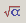 	(1)Gunakan style Persamaan untuk menulis persamaan seperti di atas. Pastikan Anda tidak lupa menuliskan nomor persamaan terurut menurut penampakan :-) . Nomor persamaan ini dituliskan dalam kurung rapat kanan. Rujuk persamaan dengan dengan cara seperti ini: dalam Persamaan (1) dan seterusnya. Dalam menuliskan persamaan, gunakan font size 10 untuk variabel, sedangkan untuk pangkat dan indeks gunakan font size 8. Font dalam persamaan dengan style miring, kecuali untuk angka.Tabel Pastikan setiap tabel mempunyai nomor urut dan judul. Cukup klik tombol ‘Judul Tabel’ pada Toolbars untuk membuat judul tabel. Nomor urut tabel akan muncul dengan sendirinya. Jika Anda merasa belum menghapus template ini, dan mencoba membuat judul tabel dengan tombol ‘Judul Tabel’, bisa jadi nomor urutnya tidak dimulai dari nomor 1. Jangan khawatir, setelah semua isi template yang asli Anda hapus, nomor tabel akan berurutan.Tabel dibuat rata kiri. Jangan gunakan format yang ‘aneh-aneh’. Pastikan Anda buat tabel dengan benar, melalui menu Table|Insert|Table... dengan Table Style dipilih ‘Table Grid’ dari tombol AutoFormat... pada window ‘Insert Table’. Tabel harus diacu dalam teks dengan menuliskan seperti, ‘...perhatikan juga font yang digunakan pada Tabel 1’ (tabel ditulis dengan ‘T’ besar). Tabel 1. Judul tabel, gunakan sentence case (huruf awalnya besar)Usahakan tabel jangan terpotong pada halaman yang berbeda, kecuali jika besarnya melebihi satu halaman. Jika harus terpotong, jangan lupa tulis ulang header row untuk setiap kolomnya, diberi nomor urut tabel yang sama, dan judul diganti dengan Lanjutan. Judul tabel tidak diakhiri dengan titik. Untuk tabel dengan lebar lebih dari 1 kolom harus diletakkan di awal atau akhir halaman, sedangkan tabel dengan lebar kurang dari 1 kolom penempatannya bebas asalkan ditempatkan sesudah kalimat yang merujuknya.Gambar Seperti halnya tabel, pastikan setiap gambar mempunyai nomor urut dan judul. Buatlah gambar yang Anda gunakan nampak seperti buatan profesional dan tidak perlu diberi bingkai. Pastikan gunakan gambar hitam-putih. Gunakan style Judul_Gambar untuk format ini. Gambar dibuat rata tengah. Ingat, gambar juga harus diacu dalam teks dengan menuliskan seperti, ‘... jika muncul pesan seperti ditunjukkan pada Gambar 1, maka Macro Security harus diset Medium’ (gambar ditulis dengan ‘G’ besar). Judul gambar tidak diakhiri dengan titik. Untuk gambar dengan lebar lebih dari 1 kolom, posisi gambar harus diletakkan di awal atau di akhir halaman, sedangkan gambar dengan lebar kurang dari 1 kolom penempatannya bebas. Walaupun begitu, gambar dengan ukuran kecil ini, jangan ditempatkan mendahului kalimat yang merujuknya, apalagi ditempatkan sebelum judul makalah.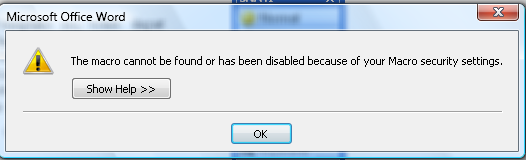 Gambar 1. Judul Gambar, juga menggunakan sentence case (huruf awalnya besar)Gambar diletakkan segera setelah disebutkan dalam naskah, Gambar diletakkan pada posisi paling atas atau paling bawah dari setiap halaman dan tidak boleh diapit kalimat>> (Kosong 1 spasi tunggal antara LANDASAN TEORI dan HASIL DAN PEMBAHSAN, 12 pt)HASIL DAN PEMBAHASAN (12 pt)>> (Kosong 1 spasi tunggal 12 pt)Hasil dan pembahasan berisi hasil analisis fenomena di wilayah penelitian yang relevan dengan tema kajian. Hasil penelitian hendaknya dibandingkan dengan teori dan temuan penelitian yang relevan)Algoritma atau ProgramAlgoritma atau program dianggap sebagai gambar, tetapi dituliskan menggunakan font yang tidak proporsional  lebar semua font sama, lebar i sama dengan lebar m atau w  dan mempunyai kaki (serif), sehingga dapat dibedakan antara I (i besar) dan l (l kecil), misalnya Courier New dengan besar huruf maksimal 10 point. Contoh algoritma dapat dilihat dalam Gambar 2.Gambar 2. Algoritma penulisan makalah TRANSIT(Kosong 1 spasi diantara HASIL DAN PEMBAHASAN dan KESIMPULAN)KESIMPULAN (12 pt, bold)>> (Kosong 1 Spasi Tunggal 10 pt)Berisi mengenai simpulan dari hasil penelitian dan saran. (Kosong 1 spasi tunggal 12 pt: antara KESIMPULAN dan DAFTAR PUSTAKA )DAFTAR PUSTAKA (12 pt, bold)(kosong 1 spasi, 12 pt)Format daftar pustaka yang digunakan Jurnal mengacu pada model APA yang dikembangkan oleh American Psychological Association, Berikut ketentuan format Daftar Pustaka untuk menggunakan format dalam contoh di bawah:Paper dalam jurnalArtikel dalam jurnal ilmiah dengan volume dan nomor (1 penulis)[1] Handayani, A.S. (2010). Analisis daerah endemik bencana akibat cuaca ekstrim di Sumatera Utara, Jurnal Meteorologi dan Geofisika, 11(1), 52-57Artikel dalam jurnal ilmiah dengan volume dan nomor (2 - 6 penulis)[2] Suryanto, W., Nurdiyanto, B., & Pakpahan, S. (2010). Implementasi perhitungan receiver function untuk gempa jauh menggunakan Matlab. Jurnal Meteorologi dan Geofisika, 11(1), 66-72.Artikel dalam jurnal ilmiah dengan volume dan nomor (lebih dari 6 penulis)[3] Subagyono, K., Sugiharto, B., Purwani, E.T., Susilokarti, D., Las, I., Unadi, A., et. Al. (2010). Technology needs assessment (TNA) for climate change mitigation in agriculture sector: criteria, prioritizing and barriers. Jurnal Meteorologi dan Geofisika, 11(2), 96-105.BukuBuku (1 penulis)[4] Shearer, P.M. (1999). Introduction to seismology. Cambridge: Cambridge University Press.Buku (2 - 6 penulis)[5] Trewartha, G.T., & Horn, L.H. (1980). An introduction to climate. New York: McGraw-Hill.Buku (lebih dari 6 penulis)[6] Johnson, L., Lewis, K., Peters, M., Harris, Y., Moreton, G., Morgan, B., et. al. (2005). How far is far? London: McMillan.Prosiding[7] Meilano, I., Abidin, H.Z., & Natawidjaya, D.H. (2009). Using 1-Hz GPS data to measure deformation caused by Bengkulu earthquake. Proceeding of International Symposium on Earthquake and Precursor, 153-158, Bukittinggi: Research and Development Center, BMKG.Makalah seminar, lokakarya[8] Ibnu, S. (2011, Maret). Isi dan format jurnal ilmiah. Makalah disajikan dalam Lokakarya Nasional Pengelolaan dan Penyuntingan Jurnal Ilmiah, Malang: Universitas Negeri Malang.Skripsi, disertasi, tesis[9] Riyadi, M. (1996). Pemodelan gaya berat tiga dinensi untuk melokalisir jebakan timah di daerah Pemali-Bangka. Tesis, Fakultas MIPA: Universitas Indonesia.Laporan Penelitian:[10] Sumaryanto. (2008). Karakteristik sosial ekonomi petani pada berbagai agroekosistem. Laporan penelitian, Pusat Analisis Ekonomi dan Kebijakan Pertanian. Bogor: Kementrian Pertanian.Artikel dari internet:[11] Interactive Weather and Wave Forecast Maps. (2011).(htpp://www.bom.gov.au/Australia/charts/viewer/index.shtml), diakses 7 April 2011.hasil penelitian dan kesimpulan (Bahasa Inggris).Kata tugas akhir diganti dengan penelitian.Daftar pustaka harus disesuaikan dengan referensi penelitian.NoBaris iniItalic1Ini isi tabel, jika tidak mencukup, Anda bisa mengecilkan ukuran huruf sampai 8 points. Jangan lebih kecil dari ini, kecuali jika Anda menginginkan pembaca tulisan Anda sakit mata. :-)Font isi tabel Regular